ФЕДЕРАЛЬНОЕ АГЕНТСТВО ЖЕЛЕЗНОДОРОЖНОГО ТРАНСПОРТА Федеральное государственное бюджетное образовательное учреждение высшего профессионального образования«Петербургский государственный университет путей сообщения Императора Александра I»(ФГБОУ ВПО ПГУПС)Кафедра «Строительство дорог транспортного комплекса»РАБОЧАЯ ПРОГРАММАдисциплины«ОСОБЕННОСТИ ПРОЕКТИРОВАНИЯ, СТРОИТЕЛЬСТВА И ЭКСПЛУАТАЦИИ АЭРОДРОМОВ» (Б1.В.ДВ.9.1)для направления08.03.01 «Строительство» по профилю«Автомобильные дороги и аэродромы»Форма обучения – очнаяСанкт-Петербург2015Рабочая программа рассмотрена и обсуждена на заседании кафедры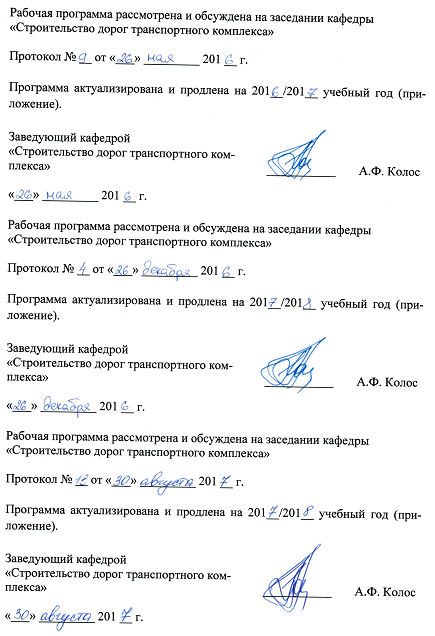 «Строительство дорог транспортного комплекса»Протокол № __ от «___» _________ 201 __ г.Программа актуализирована и продлена на 201__/201__ учебный год (приложение).Рабочая программа рассмотрена и обсуждена на заседании кафедры«Строительство дорог транспортного комплекса»Протокол № __ от «___» _________ 201 __ г.Программа актуализирована и продлена на 201__/201__ учебный год (приложение).Рабочая программа рассмотрена и обсуждена на заседании кафедры«Строительство дорог транспортного комплекса»Протокол № __ от «___» _________ 201 __ г.Программа актуализирована и продлена на 201__/201__ учебный год (приложение).ЛИСТ СОГЛАСОВАНИЙ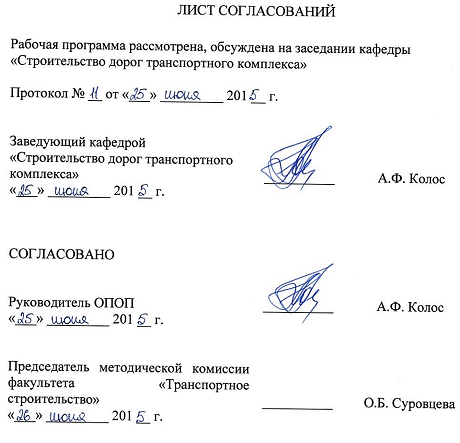 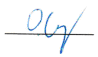 Рабочая программа рассмотрена, обсуждена на заседании кафедры «Строительство дорог транспортного комплекса»Протокол № __  от «___» _________ 201_ г. 1. Цели и задачи дисциплиныРабочая программа составлена в соответствии с ФГОС ВО, утвержденным «12» марта ., приказ № 201 по направлению 08.03.01 «Строительство», по дисциплине «Особенности проектирования, строительства и эксплуатации аэродромов»Целью изучения дисциплины является приобретение знаний о структуре аэродрома, методах и способах проектирования и строительства аэродромов, а также работах, выполняемых во время эксплуатации аэродрома.Для достижения поставленной цели решаются следующие задачи:изучение генеральных планов аэропортов;изучение видов покрытий аэродромов и порядка их расчетов;определение порядка проведения изысканий для строительства и основ организации и производства аэродромно-строительных работ;ознакомление с технологиями строительства и ремонта летного поля и аэродромных покрытий.2. Перечень планируемых результатов обучения по дисциплине, соотнесенных с планируемыми результатами освоения основной профессиональной образовательной программыПланируемыми результатами обучения по дисциплине являются: приобретение знаний, умений, навыков.В результате освоения дисциплины обучающийся должен:ЗНАТЬ:основные структурные элементы аэродрома;требования и порядок расчетов вертикальной планировки аэродрома;основные факторы, вызывающие разрушение искусственных покрытий;виды ремонтов аэродромных покрытий.УМЕТЬ:производить гидравлические и прочностные расчеты водоотводов;выполнять расчеты прочности аэродромных покрытий различных типов;проектировать технологии производства работ по строительству и ремонту покрытий.ВЛАДЕТЬ:методами организации проектно-изыскательских работ;методами проектирования аэродромов в сложных условиях;методами организационно-технической подготовки строительства.Приобретенные знания, умения, навыки, характеризующие формирование компетенций,осваиваемые в данной дисциплине, позволяют решать профессиональные задачи, приведенные в соответствующем перечне по видам профессиональной деятельности в п. 2.4 общей характеристики основной профессиональной образовательной программы (ОПОП). Изучение дисциплины направлено на формирование следующих профессиональных компетенций (ПК), соответствующих видам профессиональной деятельности, на которые ориентирована программа бакалавриата:изыскательская и проектно-конструкторская деятельность:владение методами проведения инженерных изысканий, технологией проектирования деталей и конструкций в соответствии с техническим заданием с использованием универсальных и специализированных программно-вычислительных комплексов  и систем автоматизированного проектирования (ПК-2);способность проводить предварительное технико-экономическое обоснование проектных решений, разрабатывать проектную и рабочую техническую документацию, оформлять законченные проектно-конструкторские работы, контролировать соответствие разрабатываемых проектов и технической документации заданию, стандартам, техническим условиям и другим нормативным документам (ПК-3).Область профессиональной деятельности обучающихся, освоивших данную дисциплину, приведена в п. 2.1 общей характеристики ОПОП.Объекты профессиональной деятельности обучающихся, освоивших данную дисциплину, приведены в п. 2.2 общей характеристики ОПОП.3. Место дисциплины в структуре основной профессиональной образовательной программыДисциплина «Особенности проектирования, строительства и эксплуатации аэродромов» (Б1.В.ДВ.9.1) относится к вариативной части и является дисциплиной по выбору обучающегося.4. Объем дисциплины и виды учебной работыПримечание: «Форма контроля знаний» - экзамен (Э).5. Содержание и структура дисциплины5.1 Содержание дисциплины5.2 Разделы дисциплины и виды занятий6. Перечень учебно-методического обеспечения для самостоятельной работы обучающихся по дисциплине7. Фонд оценочных средств для проведения текущего контроля успеваемости и промежуточной аттестации обучающихся по дисциплинеФонд оценочных средств по дисциплине является неотъемлемой частью рабочей программы и представлен отдельным документом, рассмотренным на заседании кафедры и утвержденным заведующим кафедрой.8. Перечень основной и дополнительной учебной литературы, нормативно-правовой документации и других изданий, необходимых для освоения дисциплины8.1 Перечень основной учебной литературы, необходимой для освоения дисциплины1.Васильев А.П., Лупанов А.П., Силкин В.В., Ушаков В.В., Яковлев Ю.М., Петрович П.П., Чванов В.В. Реконструкция автомобильных дорог. Учебник для вузов / Под ред. А.П. Васильева. – М., Издательство АСВ, 2015.-848с.8.2 Перечень дополнительной учебной литературы, необходимой для освоения дисциплины1.   Строительство автомобильных дорог [Текст] : учебник для студентов вузов, обучающихся по специальности "Автомобильные дороги и аэродромы" направления подготовки "Транспортное строительство" / В. В. Ушаков [и др.] ; под ред.: В. В. Ушакова, В. М. Ольховикова. - 2-е изд., стер. - Москва : КноРус, 2016. - 572 с. : ил., табл. - (Специалитет и бакалавриат). - Библиогр. в конце кн. (14 назв.)».8.3 Перечень нормативно-правовой документации, необходимой для освоения дисциплиныСП 121.13330.2012 Аэродромы. Актуализированная редакция СНиП 32-03-96.ГОСТ 9128-2013 Смеси асфальтобетонные полимерасфальтобетонные, асфальтобетон, полимерасфальтобетон для автомобильных дорог и аэродромов. Технические условия.ГОСТ 22245-90 Битумы нефтяные дорожные вязкие. ГОСТ 31015-2002 Смеси асфальтобетонные и асфальтобетон щебеночно-мастичные.Методические рекомендации по проектированию жестких дорожных одежд М.: ФГУП «ИНФОРМАВТОДОР», 2004.ОДМ 218.5.001-2009 – Методические рекомендации по применению геосеток и плоских георешетокдля армирования асфальтобетонных слоев усовершенствованных видов покрытий при капитальном ремонте  и ремонте автомобильных дорог – утвержден Росавтодор Москва 2009 г.ОДМ 218.5.002-2008 - Методические рекомендации по применению полимерных геосеток (георешеток) для усиления слоев дорожной одежды из зернистых материалов. Утвержден распоряжением Росавтодора от 30.05.208 № 2030-р.ОДМ 218.5.003-2010 Рекомендации по применению геосинетических материалов в строительстве и ремонте автомобильных дорог утвержден Росавтодор Москва 2009 г.ОДН 218.2.027-2003 «Требования к противогололедным материалам».ОДМ 218.5.001-2008 «Методические рекомендации по защите и очистке автомобильных дорог от снега»8.4 Другие издания, необходимые для освоения дисциплиныАвтомобильные дороги: строительство и эксплуатация: учебное пособие / М.В. Садило, Р.М. Садило. – Ростов н/Д: Феникс, 2011. -367 с.: ил.; [24]л.ил. – (Высшее образование).Методические указания по проектированию жестких дорожных одежд автомобильных дорог по дисциплине «Изыскания и проектирование автомобильных дорог» / Сост.: А.Г. Малофеев, И.А. Малофеева. – Омск: Изд-во    СибАДИ, 2008. – 56 с.Пособие по строительству асфальтобетонных покрытий и оснований автомобильных дорог и аэродромов (к СНиП 3.06.03-85 и СНиП 3.06.06-88).Пособие по строительству асфальтобетонных покрытий и оснований автомобильных дорог и аэродромов (к СНиП 3.06.03-85 и СНиП 3.06.06-88).Пути сообщения, технологические сооружения: учебник для студ. учреждений высш. проф. образования / Э.Р. Домке Ю.М.Ситников К.С. Подшивалова.- М.: Издательский цент «Академия», 2013.-400с.- (сер.Бакалавриат)Справочник дорожного мастера. Строительство, эксплуатация и ремонт автомобильных дорог / Под. ред. С.Г. Цупикова. М.: − «Инфра-Инжененрия», 2005.-928с.;Технология  и организация строительства автомобильных дорог. Дорожные покрытия: учебник  для учреждений высш. проф. образования / [В.П.Подольский, П.И. Поспелов, А.В. Глагольев,А.В. Смирнов] под ред. В.П. Подольского  М.: Издательский центр «Академия», 2012. – 304с.Транспортно-эксплуатационные качества автомобильных дорог и городских улиц: учебник для студентов высш. учеб. заведений /В.В. Сильянов, Э.Р. Домке. – М.: Издательский центр  «Академия», 2007.-352с.Эксплуатация автомобильных дорог: в 2т. – Т1: учебник для студ. высш. учеб.заведений / А.П. Васильев. – 2-е изд., стер.- М.: Издательский центр «Академия»,2011.-320с.Приложение 14 к Конвенции о международной гражданской авиации: Аэродромы том 1 «Проектирование и эксплуатация аэродромов». Издание 6 июля 2013г.Руководство по эксплуатации гражданских аэродромов в Российской Федерации.Б1.В.ДВ.9.1 «ОСОБЕННОСТИ ПРОЕКТИРОВАНИЯ, СТРОИТЕЛЬСТВА И ЭКСПЛУАТАЦИИ АЭРОДРОМОВ» Методические рекомендации для практических занятий по направлению подготовки 08.03.01 «Строительство» профиль «Автомобильные дороги и аэродромы» [электронный ресурс], режим доступа: http://sdo.pgups.ru/, (для доступа к полнотекстовым документам требуется авторизация).Б1.В.ДВ.9.1 «ОСОБЕННОСТИ ПРОЕКТИРОВАНИЯ, СТРОИТЕЛЬСТВА И ЭКСПЛУАТАЦИИ АЭРОДРОМОВ» Методические рекомендации по организации самостоятельной работы обучающихся по направлению подготовки 08.03.01 «Строительство» профиль «Автомобильные дороги и аэродромы» [электронный ресурс], режим доступа: http://sdo.pgups.ru/, (для доступа к полнотекстовым документам требуется авторизация).9. Перечень ресурсов информационно-телекоммуникационной сети «Интернет», необходимых для освоения дисциплиныЛичный кабинет обучающегося и электронная информационно-образовательная среда. [Электронный ресурс]. – Режим доступа: http://sdo.pgups.ru/  (для доступа к полнотекстовым документам требуется авторизация).Электронно0библиотечная система ЛАНЬ [Электронный ресурс]. Режим доступа: https://e.lanbook.com – Загл. с экрана.10. Методические указания для обучающихся по освоению дисциплиныПорядок изучения дисциплины следующий:Освоение разделов дисциплины производится в порядке, приведенном в разделе 5 «Содержание и структура дисциплины». Обучающийся должен освоить все разделы дисциплины с помощью учебно-методического обеспечения, приведенного в разделах 6, 8 и 9 рабочей программы. Обучающийся должен представить материалы, необходимые для оценки знаний, умений, навыков, предусмотренные текущим контролем, характеризующие формирование компетенций при изучении дисциплины (см. фонд оценочных средств по дисциплине).По итогам текущего контроля по дисциплине, обучающийся должен пройти промежуточную аттестацию (см. фонд оценочных средств по дисциплине).11. Перечень информационных технологий, используемых при осуществлении образовательного процесса по дисциплине, включая перечень программного обеспечения и информационных справочных системПри осуществлении образовательного процесса по дисциплине используются следующие информационные технологии:технические средства (персональные компьютеры, интерактивная доска/проектор);методы обучения с использованием информационных технологий (компьютерное тестирование, демонстрация мультимедийных материалов).Дисциплина обеспечена необходимым комплектом лицензионного программного обеспечения, установленного на технических средствах, размещенных в специальных помещениях и помещениях для самостоятельной работы в соответствии с расписанием занятий.12. Описание материально-технической базы, необходимой для осуществления образовательного процесса по дисциплинеМатериально-техническая база обеспечивает проведение всех видов учебных занятий, предусмотренных учебным планом по направлению 08.03.01. «Строительство» и соответствует действующим санитарным и противопожарным нормам и правилам.Она содержит специальные помещения - учебные аудитории для проведения занятий лекционного типа, практических занятий и занятий  семинарского типа, групповых и индивидуальных консультаций, текущего контроля и промежуточной аттестации, а также помещения для самостоятельной работы и помещения для хранения и профилактического обслуживания 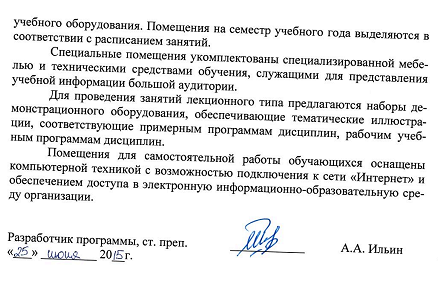 учебного оборудования. Помещения на семестр учебного года выделяются в соответствии с расписанием занятий.Специальные помещения укомплектованы специализированной мебелью и техническими средствами обучения, служащими для представления учебной информации большой аудитории.Для проведения занятий лекционного типа предлагаются наборы демонстрационного оборудования, обеспечивающие тематические иллюстрации, соответствующие примерным программам дисциплин, рабочим учебным программам дисциплин.Помещения для самостоятельной работы обучающихся оснащены компьютерной техникой с возможностью подключения к сети «Интернет» и обеспечением доступа в электронную информационно-образовательную среду организации.Заведующий кафедрой «Строительство дорог транспортного комплекса»____________А.Ф.Колос«___» _________ 201 __ г.Заведующий кафедрой «Строительство дорог транспортного комплекса»____________А.Ф.Колос«___» _________ 201 __ г.Заведующий кафедрой «Строительство дорог транспортного комплекса»____________А.Ф.Колос«___» _________ 201 __ г.Заведующий кафедрой «Строительство дорог транспортного комплекса»__________А.Ф. Колос«___» ________ 201_ г.СОГЛАСОВАНОРуководитель ОПОП__________А.Ф. Колос«___» _________ 201 __ г.Председатель методической комиссии факультета «Транспортное строительство»__________О.Б. Суровцева«___» _________ 201 __ г.Вид учебной работыВсего часовСеместрВид учебной работыВсего часов7Контактная работа (по видам учебных занятий)В том числе:лекции (Л)практические занятия (ПЗ)лабораторные работы (ЛР)903654-903654-Самостоятельная работа (СРС) (всего)3636Контроль5454Форма контроля знанийЭЭОбщая трудоемкость: час / з.е.180/5180/5№ п/пНаименование раздела дисциплиныСодержание раздела112Аэропорты, аэродромы классификация. Основные конструктивные элементы и их назначение и проектирование. Основы расчета конструктивных элементов аэродрома.Классификация аэропортов и аэродромов. Основные конструктивные элементы и их предназначение. Летные полосы. Порядок определения длины летной полосы. Физические характеристики аэродромов. Геометрические размеры элементов аэродрома. Несущая способность искусственных покрытий. Состояние покрытий. Определение направлений и количества летных полос аэродрома. Водоотводные и дренажные системы аэродрома. Расчетные нагрузки. Типы искусственных покрытий. Покрытия жесткого типа. Покрытия нежесткого типа. Грунтовые летные полосы. Маркировка покрытий.2Ремонт конструктивных элементов аэродрома.Классификация ремонтов. Перечень основных работ при капитальном и текущем ремонте. Текущий ремонт искусственных покрытий. Основные факторы, вызывающие разрушения искусственных покрытий. Деформации и разрушения жестких и нежестких покрытий. Ремонт жестких и нежестких покрытий. Подготовка покрытий к ремонту. Устранение трещин в жестких и нежестких покрытиях.3Текущее содержание конструктивных элементов аэродромов и ветродромов.Оценка состояния и осмотр летного поля аэродрома методом ACN – PCN.  Методы и средства состояния оценки летного поля. Содержание искусственных покрытий в летний период. Содержание грунтовых частей летного поля. Содержание водоотводных и дренажных систем. Содержание искусственных покрытий в зимний период. Зимнее содержание ветродромов.№ п/пНаименование раздела дисциплиныЛПЗЛРСРС1Аэропорты, аэродромы классификация. Основные конструктивные элементы и их назначение и проектирование. Основы расчета конструктивных элементов аэродрома.1218-122Ремонт конструктивных элементов аэродрома.1218-123Текущее содержание конструктивных элементов аэродромов и ветродромов.1218-12ИтогоИтого3654-36№п/пНаименование раздела дисциплиныПеречень учебно-методического обеспечения1Аэропорты, аэродромы классификация. Основные конструктивные элементы и их назначение и проектирование. Основы расчета конструктивных элементов аэродрома.1.	Б1.В.ДВ.9.1 «ОСОБЕННОСТИ ПРОЕКТИРОВАНИЯ, СТРОИТЕЛЬСТВА И ЭКСПЛУАТАЦИИ АЭРОДРОМОВ» Методические рекомендации для практических занятий по направлению подготовки 08.03.01 «Строительство» профиль «Автомобильные дороги и аэродромы» [электронный ресурс], режим доступа: http://sdo.pgups.ru/, (для доступа к полнотекстовым документам требуется авторизация).2.	Б1.В.ДВ.9.1 «ОСОБЕННОСТИ ПРОЕКТИРОВАНИЯ, СТРОИТЕЛЬСТВА И ЭКСПЛУАТАЦИИ АЭРОДРОМОВ» Методические рекомендации по организации самостоятельной работы обучающихся по направлению подготовки 08.03.01 «Строительство» профиль «Автомобильные дороги и аэродромы» [электронный ресурс], режим доступа: http://sdo.pgups.ru/, (для доступа к полнотекстовым документам требуется авторизация).22Ремонт конструктивных элементов аэродрома.1.	Б1.В.ДВ.9.1 «ОСОБЕННОСТИ ПРОЕКТИРОВАНИЯ, СТРОИТЕЛЬСТВА И ЭКСПЛУАТАЦИИ АЭРОДРОМОВ» Методические рекомендации для практических занятий по направлению подготовки 08.03.01 «Строительство» профиль «Автомобильные дороги и аэродромы» [электронный ресурс], режим доступа: http://sdo.pgups.ru/, (для доступа к полнотекстовым документам требуется авторизация).2.	Б1.В.ДВ.9.1 «ОСОБЕННОСТИ ПРОЕКТИРОВАНИЯ, СТРОИТЕЛЬСТВА И ЭКСПЛУАТАЦИИ АЭРОДРОМОВ» Методические рекомендации по организации самостоятельной работы обучающихся по направлению подготовки 08.03.01 «Строительство» профиль «Автомобильные дороги и аэродромы» [электронный ресурс], режим доступа: http://sdo.pgups.ru/, (для доступа к полнотекстовым документам требуется авторизация).3Текущее содержание конструктивных элементов аэродромов и ветродромов.1.	Б1.В.ДВ.9.1 «ОСОБЕННОСТИ ПРОЕКТИРОВАНИЯ, СТРОИТЕЛЬСТВА И ЭКСПЛУАТАЦИИ АЭРОДРОМОВ» Методические рекомендации для практических занятий по направлению подготовки 08.03.01 «Строительство» профиль «Автомобильные дороги и аэродромы» [электронный ресурс], режим доступа: http://sdo.pgups.ru/, (для доступа к полнотекстовым документам требуется авторизация).2.	Б1.В.ДВ.9.1 «ОСОБЕННОСТИ ПРОЕКТИРОВАНИЯ, СТРОИТЕЛЬСТВА И ЭКСПЛУАТАЦИИ АЭРОДРОМОВ» Методические рекомендации по организации самостоятельной работы обучающихся по направлению подготовки 08.03.01 «Строительство» профиль «Автомобильные дороги и аэродромы» [электронный ресурс], режим доступа: http://sdo.pgups.ru/, (для доступа к полнотекстовым документам требуется авторизация).Разработчик программы, ст. преп.____________А.А. Ильин«___» _________ 20__г.